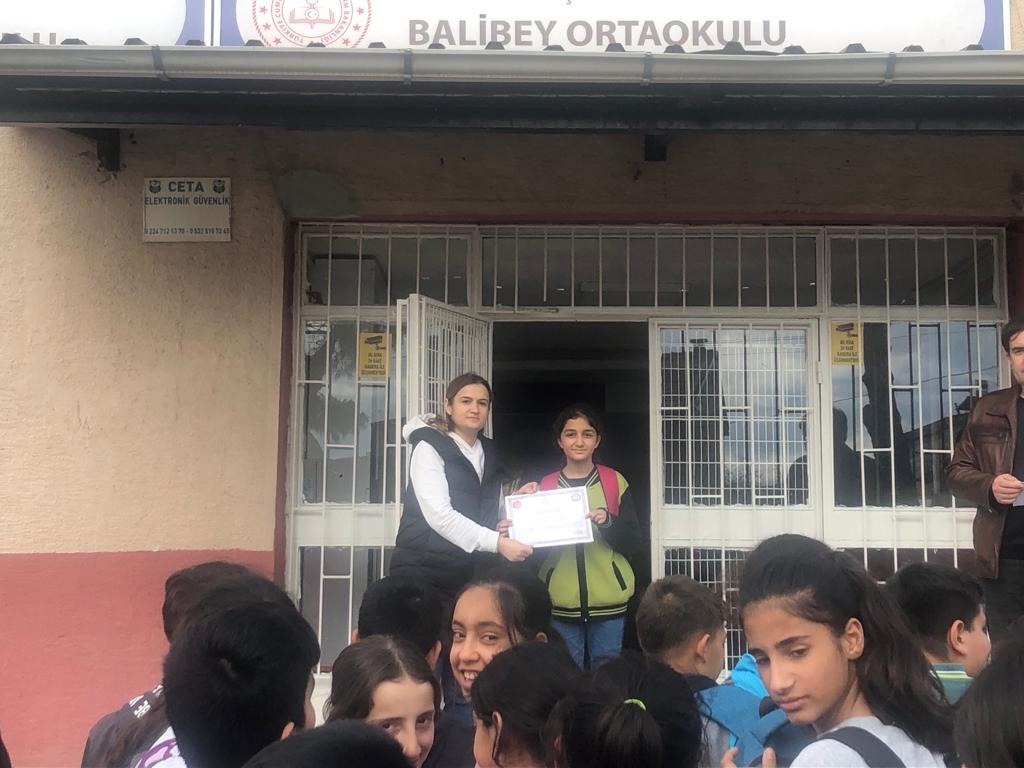 HAFTANIN EN TEMİZ SINIFI   6/A06 - 10 MART 2023 